Министерство образования и науки Алтайского краяКраевое государственное бюджетное общеобразовательное учреждение для обучающихся, воспитанников с ограниченными возможностями здоровья
«Рубцовская общеобразовательная школа-интернат №2»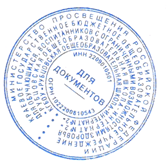 Принято   					               Утверждаю:
На педагогическом совете			              Директор КГБОУ РубцовскаяПротокол №	 1		                        	  общеобразовательная школа-интернат №2»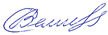 От 30.08.2023г.                                                  	  ____________С.А.Велиева
  	                                                                         Приказ № 219 от 11.09.2023г.ДОПОЛНИТЕЛЬНАЯ ОБЩЕРАЗВИВАЮЩАЯ ПРОГРАММАхудожественной направленности «Весёлые нотки»для творческого объединения «Школьный театр «Рошинки»»(Срок реализации – 1 год (144 ч), возраст учащихся –9- 14 лет)Уровень сложности программы - стартовыйна 2023-2024 учебный годАвтор составитель: Капчеля Галина МихайловнаПедагог дополнительного образования, высшая квалификационная категория Консультант: Украинская Ольга Геннадьевна, заместитель директора по воспитательной работе КГБОУ «Рубцовская общеобразовательная школа - интернат №2» 
Рубцовск, 2023г.Пояснительная записка Программа разработана в соответствии с положениями следующих законодательных и нормативных актов Российской Федерации:-Федеральный закон № 273 от 29.12.2012 «Об образовании в Российской Федерации»;-Приказ Министерства образования и науки РФ от 9 ноября 2018 г. N 196 «Об утверждении Порядка организации и осуществления образовательной деятельности по дополнительным общеобразовательным программам»;-Примерные требования к программам дополнительного образования детей (Приложение к письму Департамента молодежной политики, воспитания и социальной поддержки детей Минобрнауки России от 11.12.2006 № 06-1844);- уставом учреждения и другими нормативно правовыми актами, действующими на территории РФ.Важная особенность дополнительного образования детей – его воспитательная доминанта, поскольку именно в сфере свободного выбора видов деятельности можно рассчитывать на «незаметное», а значит, и наиболее эффективное воспитание. Умение ненавязчиво помогать ребёнку в реализации его потенциальных возможностей и потребностей, в решении своих личных проблем, эмоционально и психологически поддерживать его и определяют во многом успешность развития дополнительного образования детей в целом.Музыкальное воспитание – одна из центральных составляющих эстетического воспитания, играет особую роль во всестороннем развитии ребёнка, способствует нравственному становлению человека.Музыкальное развитие детей может быть условно дифференцировано на несколько этапов, из которых первый основывается на природных данных, а все последующие включают формирование способностей ребёнка в процессе его воспитания, т.к. стойкость музыкальных интересов у детей и их стремление к активной музыкальной деятельности имеют преимущественно возрастной характер.Направленность программы: художественная. Уровень сложности программы: стартовый. Актуальность реализации программы заключается в том, что занятия по вокалу дают одинаковые возможности детям: проявить свои творческие способности, быть замеченными и чувствовать себя частицей единого творческого процесса, принимать участие в культурно -массовых мероприятиях, концертах, конкурсах, фестивалях, накапливать и использовать обширный и разнохарактерный репертуар, снимать физические и психические перегрузки. Новизна программы состоит в том, что, занимаясь в вокальной группе, дети приобретают опыт совместной творческой работы, опыт участия в концертной деятельности (школа, конкурсы различного уровня, фестивали).  Обучающиеся приходят на занятия, чтобы получить общие музыкальные представления, заполнить свободное время, побороть стеснительность и научиться выступать на сцене, что очень важно для благополучия ребёнка при его дальнейшей социализации во взрослую жизнь. Другие – приобретут музыкальную грамотность, вокальный, концертный опыт, которые, возможно, будут использовать в своей будущей профессии.Педагогическая целесообразность обусловлена тем, что в процессе реализации программы учащиеся получают опыт социального общения в разновозрастном детском коллективе и приобретают опыт социально - полезного действия во время концертов и выступлений.     Отличительной особенностью данной программы является то, что особенности образовательного процесса обусловлены прежде всего, возрастными возможностями детей в воспроизведении вокального материала. Знание этих возможностей помогает педагогу выбрать посильный для освоения музыкальный и песенный материал, вызвать и сохранить интерес и желание заниматься сольным и ансамблевым пением.Программа значительно расширяет пространство для изучения и восприятия музыки разных стилей и направлений. Воспитание юных вокалистов происходит на лучших образцах народной, а также эстрадной музыки. Занятия в объединении органично сочетают в себе учебный процесс с конкретной деятельностью коллектива, где каждый участник на всех этапах обучения будет иметь исполнительскую практику, то есть возможность выступить перед зрительской аудиторией. С каждым выходом на сцену учащийся получает дополнительный творческий стимул к дальнейшим занятиям и приобретает необходимый для певца опыт исполнительского искусства.Психолого – педагогическая характеристика обучающихся с умственной отсталостью (интеллектуальными нарушениями). Для обучающихся с умственной отсталостью (интеллектуальными нарушениями) характерно стойкое, выраженное недоразвитие познавательной деятельности, затруднения в психическом развитии. При умственной отсталости страдают эмоции, воля, поведение, в некоторых случаях физическое развитие, хотя наиболее нарушенным является мышление, и прежде всего, способность к отвлечению и обобщению. Это выражается в трудностях понимания смысла явления или факта. Внимание, отличается сужением объема, малой устойчивостью, трудностями его распределения, замедленностью переключения. Представлениям детей с умственной отсталостью (интеллектуальными нарушениями) свойственна недифференцированность, фрагментарность, уподобление образов, что, в свою очередь, сказывается на узнавании и понимании учебного материала. Воображение как один из наиболее сложных процессов отличается значительной несформированностью, что выражается в его примитивности, неточности и схематичности.       Выстраивая психолого-педагогическое сопровождение психического развития детей с умственной отсталостью (интеллектуальными нарушениями), следует опираться на положение, сформулированное Л.С. Выготским, о создании таких социальных условий его обучения и воспитания, которые обеспечивают успешное «врастание» его в культуру. В качестве таких условий выступает система коррекционных мероприятий в процессе специально организованного обучения, опирающегося на сохранные стороны психики учащегося с умственной отсталостью, учитывающее зону ближайшего развития. Таким образом, педагогические условия, созданные в образовательной организации для обучающихся с умственной отсталостью, должны решать как задачи коррекционно-педагогической поддержки ребенка в образовательном процессе, так и вопросы его социализации, тесно связанные с развитием познавательной сферы и деятельности, соответствующей возрастным возможностям и способностям обучающегося.Цель программы: Создание условий, способствующих формированию эстетически развитой личности, способной к творческому самовыражению в вокально - исполнительском искусстве.Задачи: Образовательные:обогатить знания учащихся о музыкальной грамоте и искусстве вокала, различных жанрах и стилевом многообразии вокального искусства, выразительных средствах, особенностях музыкального языка;обучить выразительному сольному и ансамблевому исполнению произведений различных стилей и жанров.     Развивающие:развивать специальные компетенции: музыкальный слух, музыкальная память, чувство ритма, эмоциональная отзывчивость;стимулировать развитие коммуникативных навыков и эмоционально -волевой сферы;развить интерес к самостоятельной творческой деятельности.     Воспитательные:воспитать у детей музыкальный вкус, исполнительскую культуру, настойчивости и целеустремлённости в преодолении трудностей учебного процесса, ответственность за творческий результат, умение работать в коллективе.Набор детей в группы свободный. В группы принимаются дети с умственной отсталостью (интеллектуальные нарушения) по письменному заявлению родителей (законного представителя).Форма занятий – очная, очно-заочная (возможна дистанционная форма обучения).Режим занятий - занятия проводятся 2 раза в неделю (2 по 40 минут), среда: 16.00-17.30, четверг: 16.00-17.30. Всего в год 130 часов. Местом реализации дополнительной общеразвивающей программы является специально оборудованный кабинет № 121, находящиеся по адресу: Алтайский край, г. Рубцовск, ул. Алтайская, 169а Количество детей в группе – 12 человек. Возраст учащихся - 9-14 лет.При проведении занятий необходимо учитывать возрастные и психологические особенности детей.  Выбор форм и методов обучения должен опираться на ведущую деятельность данной возрастной группы, её особенности. Разновозрастную группу составляют дети всех школьных возрастов. В среднем школьном возрасте (9-14 лет) ведущую роль играет общение со сверстниками в контексте собственной деятельности подростка. Дети в этом возрасте включают в себя такие виды, как учебная, общественно-организационная, спортивная, художественная, трудовая. При выполнении этих видов общественно полезной деятельности у подростков возникает сознательное стремление участвовать в общественно необходимой работе, становиться личностно-значимым. Они учиться строить общение в различных коллективах с учетом принятых в них норм взаимоотношений, рефлексии собственного поведения, умению оценивать возможности своего «я». Ведущей деятельностью учащихся является учебная деятельность, в процессе которой у них формируются основы теоретического отношения к действительности, умения ориентироваться в теоретических (идеальных) формах отношения вещей и взаимодействий людей, в частности, умение оперировать отвлеченными понятиями. Кроме этого, у подростков, в процессе учебной и общественно полезной деятельности, формируется умение строить и регулировать общение в разных его формах, умение оценивать и направлять свои действия с учетом позиции других людей. Учѐт особенностей подросткового возраста, успешность и своевременность формирования новообразований познавательной сферы, качеств и свойств личности связывается с активной позицией учителя, а также с адекватностью построения образовательного процесса и выбора условий и методик обучения. В.В. Давыдов отмечает, что учебная деятельность, хотя и характерна для всех школьных возрастов, но ведущей она является только в младшем возрасте. В подростковых классах заметно возрастает способность к продолжительной интенсивной работе. Но, в то же время, у младших подростков еще наблюдается склонность превращать серьезное дело в игру, повышенная эмоциональность и резкие колебания настроения. Игра – как основной вид деятельности, способствующий развитию самостоятельного мышления и творческих способностей на основе воображения, является продолжением совместной деятельности, переходящей в самостоятельную детскую инициативу. Педагогическая целесообразность обусловлена тем, что в процессе реализации программы учащиеся получают опыт социального общения в разновозрастном детском коллективе и приобретают опыт социально -полезного действия во время концертов и выступлений. Срок реализации дополнительной общеразвивающей программы – 2021- 2022 учебный год. Ожидаемые результатыВ результате освоения образовательной программы у учащихся будут сформированы следующие компетенции:специальные (общеучебные): знания в области музыкальной теории и истории вокального искусства;умение самостоятельно осваивать вокальные произведения;потребность в творческой самореализации; коммуникативные компетенции:адекватно вести себя в различных социальных ситуациях;способность к сотрудничеству и открытому доброжелательному общению;компетенции личностного самосовершенствования:способность физического, нравственного и интеллектуального саморазвития;адекватная самооценка;Нравственно -эстетическая ориентация;информационные:способность работать с разными источниками информации;способность к критическому суждению в отношении получаемой информации; организаторские компетенции:умение организовать свою работу;готовность к самообразованию и самоорганизации.Способами проверки ожидаемых результатов, а также формами подведения итогов реализации данной программы являются: участие в концертных программах; тематические концерты и мини-концерты в коллективе, контрольные (итоговые) занятия, участие в конкурсах фестивалях разного уровня.Формы подведения итогов:- Тестирование.- Концертные выступления.- Конкурсы, фестивали, смотры.Учебно-тематический план к дополнительной общеразвивающей программе художественной направленности «Весёлые нотки»для творческого объединения «Рошинки»на 2023-2024 учебный годСодержание учебного (тематического) планаРаздел № 1 «Музыкальные тематические беседы слушанье музыки» (10часов)Тема №1 Вводное занятие Теория: Организационное занятие. Встреча с обучающимися, знакомство с кабинетом, оборудованием, правилами внутреннего распорядка. Знакомство с расписанием работы творческого объединения, целями и задачами на учебный год. Инструкция по технике безопасности. Материалы, необходимые для занятий. Правила организации рабочего места. Практика: Начальная диагностика обучающихся, собеседование.Тема №2 «Знакомство с миром звуков». Теория: Определение понятия «Звук». Прослушивание звуков «живой» природы, шумовых ударных инструментов.Практика: Музыкально-ритмические упражнения, игра на ударных инструментах.Тема №3 Музыкальные звуки Теория: Определение понятия «Музыка». Прослушивание мелодии знакомых песен, танцев.Практика: Исполнение детских песен известных детских композиторов.Тема №4 Музыкальные истоки – фольклор. Теория: Определение понятия «Фольклор» Знакомство с историей возникновения устного народного творчества.Практика: Разучивание и пение народных хороводных песен. Народные музыкальные игры.Тест: «Музыкальные и шумовые звуки» Данный раздел предполагает всего: 10 часов из них 5 часов теории, 5 час практики.Раздел № 2 «Постановка голоса» (120 часов)Тема №5: «Певческое дыхание» Теория: Ознакомление с понятием «Дыхание». Практика: Различные упражнения на дыхание, разминки, дыхательная гимнастика. Отработка высокой певческой позиции певческого (смешанного) дыхания и опоры звука.Тема №6: «Опора звука».Теория: дать понятие «Опора». Продолжение ознакомления детей с физиологическими особенностями человеческого организма, диафрагмы.Практика: Учебно-тренировочные упражнения по развитию и укреплению диафрагмы, брюшных и межрёберных мышц.Тема №7: Упражнение «Задуй свечу» Теория: познакомить с правилами выполнения данного упражнения.Практика: Учебно-тренировочные упражнения по развитию и укреплению диафрагмы, брюшных и межрёберных мышц.Тема №8: Упражнение «Заведи мотор» Теория: познакомить с правилами выполнения данного упражнения.Практика: Отработка высокой певческой позиции певческого (смешанного) дыхания и опоры звука.Тема №9: «Техника дыхания» Теория: Выполнение различных технических упражнений для отработки техники дыхания.Практика: Применение и отработка различных упражнений на технику дыхания, правильной работы диафрагмы.Ожидаемые результаты: знакомы с физиологическими особенностями человеческого организма, знают правила гигиены и сохранения здоровья и голосового аппарата.Обучающиеся должны знать: певческую постановку, умеют правильно дышать при пении, применяя технику дыхания.Тема №10: «Певческая орфоэпия Теория: Ознакомление с понятием «Орфоэпия». Познакомить и использовать набор упражнений для развития певческого голосового аппарата.Практика: Выполнение упражнений для развития певческого голосового аппарата. При пении правильно формируем и извлекаем звуки.Развитие подвижности артикуляционного аппарата, упражнения, скороговорки, гласные и согласные звуки – буквы. Упражнения для правильной отработки артикуляционного уклада каждого гласного и согласного звука.Тема №11 Певческая логика, дикция»Теория: понимают различие между произношением и пропеванием гласных и согласных звуков. Знают, что начинать упражнения нужно с полного мышечного расслабления — это необходимое условие для работы над голосом и речью. Соблюдают при работе принцип последовательности. Начинают с простейшего и переходят к более сложному, медленно, без усилий и утомительного напряжения. Практика: Упражнения на твёрдую и лёгкую атаку звука. Дикционные навыки, приёмы звуковедения, навыки пения с нюансами. Упражнения для разминки и тренировки активных мышц речевого аппарата, которые развивают и укрепляют мышцы рта, челюсти, губ, языка.Тема №12 «Техника дыхания» Теория: познакомить детей с правильным произношением согласных букв при пении и пропеванием гласных и согласных звуковПрактика: Выполнение упражнений с полного мышечного расслабления — это необходимое условие для работы над голосом и речью. Соблюдать при работе принцип последовательности. Начинать с простейшего и переходить к более сложному, медленно, без усилий и утомительного напряжения.Тест: Упражнения артикуляционной гимнастики Ожидаемые результаты:Обучающиеся должны знать:различие между произношением и пропеванием гласных и согласных звуков;соблюдать принцип последовательности при пении;применять упражнения артикуляционной гимнастики.Тема №13: «Русская народная песня» Теория:Дать понятие «народная песня». Своеобразие жанрового содержания фольклора.Практика: Слушание русских народных песен – «Ладушки – ладошки», «Колокольцы – бубенцы», «Ходит зайка», «Колыбельная», «У кота – воркута», «Ай – качи».Тема №14 Русская народная музыкаТеория: Знакомство с народными песнями «Ладушки – ладошки», «Колокольцы – бубенцы»,Практика: Разучивание русских народных песен – «Ладушки – ладошки», «Колокольцы – бубенцы».Тема №15 Русская народная музыка и песняТеория: Знакомство с русскими народными песнями «Ходит зайка», «Колыбельная»,Практика: Разучивание русских народных песен «Ходит зайка», «Колыбельная».Тема №16«Русская классическая музыка».  Теория: Ознакомление, прослушивание русской народной музыки.Практика: Разучивание русских народных песен «У кота – воркута», «Ай – качи».Тема № 17: «Русская и западная классика»Теория: Ценности музыкального мирового наследия – фольклор, современная песенная классика. Ознакомление, прослушивание русской и зарубежной классики – А. К. Лядова «Сорока», Р. Шумана «Совёнок», Ц. Кюи «Белка», Л. Бетховена «Малиновка».Практика: Разучивание русской и зарубежной классики – А. К. Лядова «Сорока», Р. Шумана «Совёнок».Тема №18 «Русская классическая музыка»Теория: Дать понятие «Классика»Знакомсто с краткой творческой биографией Ц.КюиПрактика: Разучивание русской и зарубежной классики Ц. Кюи «Белка»,Тема №19 «Западная классическая музыка»Теория: Дать понятие «Композитор». Знакомство с краткой творческой биографией Л.БетховенаПрактика: Разучивание русской и зарубежной классики Л. Бетховена «Малиновка».Тема 20 Слушание детского песенного репертуараТеория:Разнообразие высокохудожественных вокальных произведений. Зарубежная и отечественная эстрадная классика.Практика: Слушание детского песенного репертуара – В. Шаинского «Песенка мамонтёнка», «Вместе весело шагать»,Г. Гладкова «Песенка друзей», Г.Струве «С нами друг».Тема №21: «Современная эстрадная песня» Теория: Прослушивание мелодии песен, ритма, динамики вокальных произведенийПрактика: Разучивание песен: «Школа. Школа», «Спасибо учитель».Тема №22: «Современная эстрадная песня» Теория: Прослушивание мелодии песен, ритма, динамики вокальных произведенийПрактика: Разучивание песен: «Матушка», «Мамино сердце».Тема №23: «Современная эстрадная песня» Теория: Прослушивание мелодии песен, ритма, динамики вокальных произведенийПрактика:Работа над интонацией и ритмом песни «Это моя семья»Тест: Творческая работа, исполнительство. Данный раздел предполагает 120 часов из них теории 63 часов, практики 73 часа.Ожидаемые результаты: Обучающиеся должны знать:-примеры лучших произведений детской эстрадной песни, -краткое творчество современных композиторов. -уметь петь в ансамбле в унисон.Раздел 3:  «Итоговые занятия» (6ч)Тема№24: «Сценическая постановка песен»Теория Итоговые занятия: проводятся в форме музыкальных викторин, отчётных концертов, открытых занятий, творческих отчётов. Практика: Работа на сцене, пение песен с микрофономТема №25: «Сценическая постановка песен» Теория: Повторение текста, ритма и мелодии пройденного репертуара.Практика: Работа на сцене, пение в ансамбле.Тест: Работа творческих лабораторий. Данный раздел предполагает 6 часов из них теории 1часа, практики 5часов.Ожидаемые результаты:Обучающиеся должны знать:уметь держаться на сцене, анализировать своё выступление и выступление других, певуче, пластично вести звук, вносить в исполнение элементы художественно–исполнительского творчества, чувствовать движение мелодии и кульминацию произведения.Данный раздел предполагает 6 часов из них теории 2 часа, практики 4 часа.Формы аттестации и оценочные материалаК числу важнейших пунктов работы педагога по данной программе относится постоянное отслеживание результатов. Способы и методика определения результативности воспитательно-образовательного процесса разнообразны и направлены на определение степени развития творческих способностей каждого обучающегося, сформированности его личностных качеств. Данной программой предусмотрены следующие формы и виды контроля: Промежуточная аттестация – проводится по окончании изучения раздела. Промежуточную аттестацию проходят все учащиеся, освоившие программный материал. В ходе промежуточной аттестации фиксируются результаты освоения учащимися определенной части образовательной программы в документальной форме. Карта фиксации промежуточной аттестации учащихся ДТО «Музыкальный калейдоскоп» на 2023-2024 учебный год По итогам прохождения программы формируется сводная ведомость по результатам тестирования и участия обучающихся в конкурсах, концертах.Сводная ведомость итоговых результатовПо окончании прохождения программы - итоговый концертОсновными способами контроля, позволяющими оценить уровень развития вокальных навыков, специальных компетенций, музыкальных способностей учащихся являются прослушивание, наблюдение и анализ.Виды контроля: вводный, промежуточный, итоговый. Текущий контроль успеваемости обучающихся – это систематическая проверка достижений детей, проводимая педагогом в ходе осуществления образовательной деятельности в соответствии с программой. Промежуточная аттестация – это установление уровня достижений результатов освоения учебных предметов, курсов, дисциплин (модулей).В конце учебного года для учащихся предусмотрены следующие формы промежуточной аттестации: итоговое занятие, мини -концерт, творческие отчёты фестивали исследовательские проекты, итоговые открытые занятия, беседы, собеседования, результаты электронного мониторинга.Итоговая аттестация проходит в форме отчетного концерта.Для учащихся разработаны следующие критерии оценки:Высокий уровень - успешное освоение более 70% материала учебной программы.Средний уровень – усвоено 50-70% программного материала.Низкий уровень - менее 50%.Организационно -педагогические условия реализации программы Для занятий используется помещение, соответствующее санитарно- гигиеническим требованиям и нормам. В кабинете есть: набор учебной мебели: столы, стулья; Набор шумовых и ударных инструментов, фортепиано.ТС: - ноутбуки; - телевизор.Учебно-методическое и информационное обеспечение для педагога:Альтерман С.С. Сорок уроков начального обучения музыке. - С-П:   Композитор, 1999.Агапова И.А., Давыдова М.А. 30 музыкальных занятий, М,: Аквариум,  2002.Абдулин Э.В.,Бейдер Т.А., Вендрова Т.Е. Программа по музыке 4-7 классы, М,: Просвещение,1982.                                                                                          Алиев Ю.В., Буйлин М.Ю., Водянникова Н.А Программы для внешкольных учреждений, М.: Просвещение, 1988.Бесова М.А. Шутки, игры, песни соберут нас вместе, Ярославль, Академия, 2000.Бернд Вайкль. О пении и прочем умении, М.:Аграф 2002.                    Григорович В.Б. Великие музыканты Западной Европы, М.:                Просвещение, 1982.Дубовский И.Г., С.В.Евсеев, И.В. Способин, В.В.Соколов Учебник гармонии, М.: Музыка», 1987.Давыдова Е.В. Сольфеджио, М.:Музыка 1981.Домогацкая И.Е. Развитие музыкальных способностей детей к учебному курсу для детей 3-5 лет, М.: Классика, 2004.Домогацкая И.Е. Методика диагностики эстетических способностей детей, М.: Классика, 2004.Домогацкая И.Е Первые уроки музыки, М.: Росмэн, 2003.Доломанова Н.Н. Подвижные игры с песнями, М.: Творческий центр, 2002.Давыдова М.А., И.А.Агапова Музыкальные вечера в школе, М.: Рольф,  2001.Зильберквит М.А. Музыка и ты, М.: «Композитор», 1989.Зимина А.Н. Основы музыкального воспитания и развития для детей младшего возраста, М.: Владос,  2000.Изместьева Ю.Д. Музыка поурочные планы 3 класс, Волгоград,   Учитель-АСТ, 2003.Королёва Е.С. Азбука музыки в сказках, стихах и картинках, М.: Владос, 2001.Лидина Т.Б. Я умею петь, Ростов-на-Дон, Феникс, 2000.Леонова Е., Макарова Г., Тимофеев А. Энциклопедия для детей, Искусство, М.:Аванта+, 2000.Очаковская О.О. Рассказы о музыке, М.: Музыка, 2010.Очаковская О.О. Музыкальный клуб, М.: Музыка, 2004.Панкратова В.А. Оперные либретто, М.: Музыка, 2002.Печковская М.П. Букварь музыкальной грамотности, М.: Международная программа образования, 2000.Радынова О.П., А.И. Катинене, М.Л. Палавандишвили Музыкальное воспита- ние дошкольников, М.:Академия,  2000.Розанова Ю.А. История русской музыки, М.: Музыка, 1981.Сергеев Б.А. Программа обучения по специальности пение, С-П.:Союз Художников, 2003.Сугоняева Е.Г. «Музыкальные занятия с малышами», Ростов-на-Дону, «Феникс», 2002 год.Приложение № 1                           Календарно-тематический план к дополнительной общеразвивающей программе художественной направленности «Весёлые нотки»для творческого объединения «Школьный театр «Рошинки»»на 2023-2024 учебный годПриложение № 2Тест «Музыкальные и шумовые звуки»Тест с картинками муз и шумовые инструментыТест: Творческая работа, исполнительство-НОТВОРДТест: Работа творческих лабораторийОбучающиеся разбиваются на 2 группы. Выбирают одну из выученных песен и работают над сценическими движениями, инсценировкой песни. В конце подготовки ансамбль, группа вокалистов исполняет песню на сцене. исполняюУровень сложностиГод обученияТемыТрудоёмкостьТрудоёмкостьТрудоёмкостьАттестацияАттестацияУровень сложностиГод обученияТемывсеготеорияпрактикатеорияпрактикаСтартовый 1Раздел№1: Музыкально-тематические беседы, слушание музыки 1046тестконцертные выступленияСтартовый 1Раздел №2: Постановка голоса1243193тесттворческая работаСтартовый 1Раздел №3: Итоговые занятия1028тестконцертные выступленияСтартовый 1итого14437107Итого объём программыИтого объём программыИтого объём программы136 часов136 часов136 часов№п/пФИОучащегосяРаздел программыФорма аттестацииДатаИтогРезультатПримечание1Раздел№1: Музыкально-тематические беседы, слушание музыки тест27.09.20232Раздел №2: Постановка голосатест02.05.20243Раздел №3: Итоговые занятиятест23.05.2024датаВсего выполненоУровень усвоения материалаФИО учащихся, отличившихся на конкурсах, концертахСодержание занятия(раздел, тема, формаконтроля и т.д.)КоличествоакадемическихчасовКоличествоакадемическихчасовКоличествоакадемическихчасовДата проведенияПримечание(Мероприятияза рамкамиучебногоплана)теория                           практикаитогоРаздел№1: Музыкально-тематические беседы, слушание музыки4610Тема1 Вводные занятия Правила, цель, задачи программы. Правила техники безопасности, правила поведения. Начальная диагностика обучающихся, Собеседование, тестирование.11213.0913.09Тема 2 Знакомство с миром звуков.  Музыкальные истоки – фольклор1                                                     1214.0914.09Тема 3 Музыкальные звуки1                1220.0920.09Тема 4 Музыкальный фольклор11221.0921.09Тест Музыкальные и шумовые звуки2227.0927.09Раздел №3: Постановка голоса3193124Тема5 «Певческое дыхание» 13428.0928.0904.1004.10Тема6 «Опора звука» 13405.1005.1011.1011.10Тема7 Упражнение «Задуй свечу» 13412.1012.1018.1018.10Тема8Упражнение«Заведи мотор» 13419.1019.1025.1025.10Тема9 «Техника дыхания» 461026.1026.1001.1101.1102.1102.1108.1108.1109.1109.11Тема10 «Певческая орфоэпия»Выполнение упражнений для развития певческого голосового аппарата. При пении правильно формируем и извлекаем звуки.Развитие подвижности артикуляционного аппарата, упражнения, скороговорки, гласные и согласные звуки – буквы. Упражнения для правильной отработки артикуляционного уклада каждого гласного и согласного звука.26815.1115.1116.1116.1122.1122.1123.1123.11Тема11 «Певческая логика и дикция» Упражнения на твёрдую и лёгкую атаку звука. Дикционные навыки, приёмы звуковедения, навыки пения с нюансами. Упражнения для разминки и тренировки активных мышц речевого аппарата, которые развивают и укрепляют мышцы рта, челюсти, губ, языка.26829.1129.1130.1130.1106.1206.1207.1207.12 Тема12 «Техника дыхания» Выполнение упражнений с полного мышечного расслабления — это необходимое условие для работы над голосом и речью. Соблюдать при работе принцип последовательности. Начинать с простейшего и переходить к более сложному, медленно, без усилий и утомительного напряжения.481213.1213.1214.1214.1220.1220.1221.1221.1227.1227.1228.1228.12Тест Музыкальная артикуляционная гимнастика15603.0103.0104.0104.0110.0110.01Тема13 «Русская народная музыка» Обряды. Обычаи, народные приметы предков.13411.0111.0117.0117.01Тема14 «Русская народная  песня» Слушание русских народных песен – «Ладушки – ладошки», «Колокольцы – бубенцы», «Ходит зайка», «Колыбельная», «У кота – воркута», «Ай – качи».281018.0118.0124.0124.0125.0125.01Тема15 «Русская народная музыка и песня» Разучивание  русских народных песен  «Ходит зайка», «Колыбельная».31.0131.0101.0201.02Тема16 «Русская классическая музыка» Разучивание  русских народных песен «У кота – воркута», «Ай – качи».15607.0207.0208.0208.0214.0214.02Тема17 «Русская и западная классика» Разучивание русской и зарубежной классики – А. К. Лядова «Сорока», Р. Шумана «Совёнок».13415.0215.0221.0221.02Тема 18 Русская классическая музыка Разучивание русской и зарубежной классики Ц. Кюи «Белка»13422.0222.0228.0228.02Тема 19 Русская классическая музыкаРазучивание русской и зарубежной классики Л. Бетховена «Малиновка».13429.0229.0206.0306.03Тема 20 Слушание детского песенного репертуара – В. Шаинского «Песенка мамонтёнка», «Вместе весело шагать»,Г. Гладкова «Песенка друзей», Г.Струве «С нами друг».13407.0307.0313.0313.03Тема21  Современная эстрадная песняРазучивание песен: «Школа. Школа», «Спасибо учитель».281014.0314.0320.0320.0321.0321.0327.0327.0328.0328.03Тема22 Современная эстрадная песняРазучивание песен: «Матушка», «Мамино сердце».281003.0403.0404.0404.0410.0410.0411.0411.0417.0417.04Тема23 Современная эстрадная песня Работа над интонацией и ритмом песни «Это моя семья»24618.0418.0424.0424.0425.0425.04Тест: Творческая работа, исполнительство2202.0502.05Раздел 4 Итоговые занятия2810Тема 24 Сценическая постановкаРабота на сцене, пение песен с микрофоном26808.0508.0515.0515.0516.0516.0522.0522.05Тема 24 Сценическая постановкаРабота на сцене, пение песен с микрофоном в ансамблеТест:Работа творческих лабораторий2223.0523.0537107144Музыкальные звуки(Выбери верный ответ)(скрипка, гитара, барабан)Музыкальные звуки(Выбери верный ответ)(фортепиано, гармошка, трещотка)Музыкальные звуки(Выбери верный ответ)(дудка, труба, баян)Музыкальные звуки(Выбери верный ответ)(ложки, рояль, арфа)Музыкальные звуки(Выбери верный ответ)(тарелки, аккордеон, трещотка)